На № 15-Исх-15487 от 10.08.2018Заключение об оценке регулирующего воздействия проекта постановления Правительства Ханты-Мансийского автономного 
округа – Югры «О внесении изменений в некоторые постановления Правительства Ханты-Мансийского автономного округа – Югры» (далее – проект)Департамент экономического развития Ханты-Мансийского автономного округа – Югры (далее – уполномоченный орган, автономный округ) в соответствии с пунктом 2.2 Порядка проведения оценки регулирующего воздействия (далее – ОРВ) проектов нормативных правовых актов, подготовленных исполнительными органами государственной власти автономного округа, экспертизы и оценки фактического воздействия нормативных правовых актов автономного округа, затрагивающих вопросы осуществления предпринимательской 
и инвестиционной деятельности, утвержденного постановлением Правительства автономного округа от 30 августа 2013 года № 328-п 
(далее – Порядок), рассмотрев проект, пояснительную записку, свод предложений по результатам проведения публичных консультаций, сводный отчет об ОРВ проекта (далее – свод предложений, сводный отчет), подготовленные Департаментом социального развития автономного округа (далее – Депсоцразвития Югры, регулирующий орган), сообщает следующее.Проект направлен регулирующим органом для подготовки настоящего заключения впервые.Проект отнесен к высокой степени регулирующего воздействия, поскольку в нем содержатся положения, устанавливающие новые обязанности для субъектов предпринимательской деятельности.Информация об ОРВ проекта размещена на Портале для публичного обсуждения проектов и действующих нормативных актов органов власти http://regulation.admhmao.ru (далее – Портал) 19 июня 2018 года.Депсоцразвития Югры проведены публичные консультации 
по проекту в период с 19 июня по 16 июля 2018 года.По результатам проведенных публичных консультаций поступили отзывы: об отсутствии предложений и замечаний к проекту 
от Уполномоченного по защите прав предпринимателей в автономном округе, Объединения работодателей автономного округа, Фонда поддержки предпринимательства автономного округа, общества 
с ограниченной ответственностью «Ковчег»;от общества с ограниченной ответственностью «Забота»
с предложениями:1) предоставить возможность поставщикам социальных услуг принимать участие в утверждении нормативов затрат на предоставление социальных услуг;2) учесть в нормативах затрат на предоставление социальных услуг расходы на уплату налогов и рентабельность поставщика;3) установить норму рентабельности (например, 18%);4) установить исключения для граждан, которые проживают 
в сельской местности или отдаленных поселениях;5) абзац шестой пункта 6 проекта исключить или изложить 
в следующей редакции:«Организация, после заключения договора с Управлением социальной защиты населения по результатам конкурсного отбора, 
с первого месяца работы не может являться получателем компенсации, предоставляемой в соответствии с постановлением Правительства автономного округа от 31 октября 2014 № 395-п «О Порядке 
и размере выплаты компенсации поставщику или поставщикам социальных услуг, включенным в реестр поставщиков социальных услуг Ханты-Мансийского автономного округа – Югры, но не участвующим 
в выполнении государственного задания (заказа), при получении 
у них гражданином социальных услуг, предусмотренных индивидуальной программой предоставления социальных услуг»;6) упростить форму отчета поставщика социальных услуг;от агентства по оказанию услуг «Доброе дело» индивидуального предпринимателя Вахидовой О.А.:7) с предложением внести изменения в приложение 9 
к государственной программе автономного округа «Социальная 
поддержка жителей Ханты-Мансийского автономного округа – Югры 
на 2018-2025 годы и на период до 2030 года», утвержденной постановлением Правительства автономного округа от 9 октября 
2013 года № 421-п (далее – государственная программа), в части предоставления полного пакета документов, подтверждающих право 
на получение услуги (копии индивидуальных программ предоставления социальных услуг, копии договоров, дополнительных соглашений) 
1 раз при поступлении на обслуживание получателя социальных услуг 
или при изменении данных документов; 8) с замечанием о возможных рисках осуществления предпринимательской деятельности по причине проведения конкурсного отбора на базе территориальных подразделений Депсоцразвития Югры.По результатам рассмотрения поступивших замечаний 
и предложений, Депсоцразвития Югры направлены мотивированные ответы об отклонении предложений и замечаний №№ 1-4 по причине 
их необоснованности, несоответствия законодательству, а также об учете предложений и замечаний №№ 5, 6, 7, 8.Проект разработан в соответствии с:Бюджетным кодексом Российской Федерации;Федеральным законом от 28 декабря 2013 года № 442-ФЗ 
«Об основах социального обслуживания граждан в Российской Федерации»;постановлением Правительства Российской Федерации от 7 мая 
2017 года № 541 «Об общих требованиях к нормативным правовым 
актам, муниципальным правовым актам, регулирующим предоставление субсидий некоммерческим организациям, не являющимся государственными (муниципальными) учреждениями» (постановление 
№ 541);Законом автономного округа от 16 декабря 2010 года № 229-оз 
«О поддержке региональных социально ориентированных некоммерческих организаций, осуществляющих деятельность в Ханты-Мансийском автономном округе – Югре» (далее – Закон № 229-оз);Законом автономного округа от 27 июня 2014 года № 51-оз 
«О регулировании отдельных вопросов в сфере социального обслуживания граждан в Ханты-Мансийском автономном округе – Югре»;Законом автономного округа от 19 ноября 2014 года № 93-оз 
«Об утверждении перечня социальных услуг, предоставляемых поставщиками социальных услуг в Ханты-Мансийском автономном 
округе – Югре».Проект одобрен на заседании Общественного совета при Депсоцразвития Югры (протокол от 25 июня 2018 года № 5).Проектом предлагается внести изменения в:1) государственную программу, в части дополнения:Порядком предоставления субсидий социально ориентированным некоммерческим организациям автономного округа, не являющимся государственными (муниципальными) учреждениями, на финансовое обеспечение затрат, связанных с предоставлением социальных услуг 
в сфере социального обслуживания (далее – порядок предоставления субсидии);положениями по запросу документов (информации) посредством межведомственного информационного взаимодействия;2) постановление Правительства автономного округа от 31 октября 2014 года № 395-п «О Порядке и размере выплаты компенсации поставщику социальных услуг Ханты-Мансийского автономного 
округа – Югры, но не участвующим в выполнении государственного задания (заказа), при получении у них гражданином социальных услуг, предусмотренных индивидуальной программой предоставления социальных услуг» (далее – постановление № 395-п), в части установления запрета по предоставлению компенсации поставщикам социальных услуг, участвующим в исполнении государственного заказа.Предусмотренное проектом правовое регулирование направлено 
на увеличение сети негосударственных поставщиков социальных услуг, повышение конкурентоспособности на рынке социальных услуг автономного округа.Уполномоченным органом проведен мониторинг нормативных правовых актов субъектов Российской Федерации, устанавливающих порядки предоставления субсидий негосударственным поставщикам социальных услуг.В результате проведенного мониторинга установлено,
что в указанных субъектах Российской Федерации и в проекте применяется различное правовое регулирование, в части:1) количества требуемых документов:в автономном округе – 11;в Ленинградской области – 3;в городе Москве – 13;в Новосибирской области – 4;2) срока рассмотрения документов и подписания соглашения 
о выплате субсидии (в календарных днях):в автономном округе – 84;в Ленинградской области – 31;в городе Москве – 74;в Новосибирской области – 38;3) количества установленных критериев для определения победителей конкурсного отбора:в автономном округе – 6 (опыт организации; численность 
и образование работников; объем оказанных услуг; объем дополнительных услуг; информационная открытость);в Ленинградской области – 0 (конкурсный отбор не предусмотрен);в городе Москве – 3 (собственные средства; деловая репутация; опыт организации);в Новосибирской области – 9 (численность и опыт работников; используемое оборудование; собственные средства; опыт организации; информационная открытость; объем оказанных услуг; доступность 
к социальным услугам маломобильных групп населения; антикоррупционные мероприятия).Таким образом, установленное правовое регулирование в указанных субъектах Российской Федерации является более предпочтительным, 
чем в автономном округе, в части количества требуемых от поставщика социальных услуг документов, а также сроков их рассмотрения и принятия решения.Предлагаемое проектом правовое регулирование затрагивает интересы (источник данных: http://socuslugi-ugra.ru/ – «Реестр поставщиков 
и регистр потребителей социальных услуг»):184 юридических лиц, индивидуальных предпринимателей (негосударственных поставщиков социальных услуг);2 538 получателей социальных услуг.В соответствии с Методикой оценки стандартных издержек субъектов предпринимательской и инвестиционной деятельности, возникающих в связи с исполнением требований регулирования, утвержденной приказом уполномоченного органа от 30 сентября 2013 года № 155 «Об утверждении методических рекомендаций по проведению оценки регулирующего воздействия проектов нормативных правовых актов, экспертизы и оценки фактического воздействия нормативных правовых актов», произведены расчеты издержек потенциальных адресатов предлагаемого правового регулирования. Средние издержки одного субъекта предпринимательской деятельности, связанные 
с представлением отчетности, составят 25,9 тыс. рублей.Расходы бюджета автономного округа на 2019-2023 годы 
в связи с введением предлагаемого правового регулирования составят 681 000,0 тыс. рублей, из них:25 000,0 тыс. рублей – расходы на сокращение работников государственных учреждений, предоставляющих социальные услуги, и их ликвидацию;656 000,0 тыс. рублей – расходы на предоставление субсидий негосударственным поставщикам социальных услуг.По результатам рассмотрения документов установлено, что при осуществлении ОРВ проекта процедуры, предусмотренные Порядком, 
не соблюдены:– не представлены документы, подтверждающие урегулирование разногласий с участниками публичных консультаций;– в пояснительной записке отсутствует информация, предусмотренная абзацами 8-10, 12 пункта 4.13 Порядка;– информация, представленная в сводном отчете, свидетельствует 
о его некачественной подготовке. К отчету выявлены следующие замечания:в разделе 5 при определении цели правового регулирования 
не представлены качественные и количественные параметры, характеризующие результат введения указанного регулирования. Описание цели должно включать формулировку качественного результата регулирования, а также показатели количественной динамики, характеризующие степень ее достижения с течением времени. Указанное описание необходимо для обеспечения возможности последующего контроля эффективности предлагаемого разработчиком правового регулирования;в разделе 12 отсутствуют количественно измеримые показатели (индикаторы), которые характеризуют степень достижения целей регулирования (показатели должны быть указаны по каждой цели).Кроме того, в проекте выявлены следующие положения, препятствующие осуществлению предпринимательской деятельности 
и влекущие необоснованные расходы субъектов предпринимательской деятельности и бюджета автономного округа:– не указан порядок проверки получателей субсидии 
о не нахождении их в стадии ликвидации, реорганизации 
или банкротства, а также об отсутствии действующего решения уполномоченного органа о приостановлении деятельности организации;– распространение ряда требований, указанных в пункте 7 проекта, на филиалы и представительства поставщика социальных услуг необоснованно, поскольку в соответствии с пунктом 3 статьи 55 Гражданского кодекса Российской Федерации они не являются юридическими лицами;– в пункте 13 проекта отсутствует ссылка на приложение 4, 
где указан обязательный состав конкурсной комиссии по проведению отбора поставщиков социальных услуг;– требование от поставщиков социальных услуг документа, предусмотренного абзацем 4 пункта 20 проекта необоснованно, 
так как проверка лица на нахождение его в процессе ликвидации 
или реорганизации осуществляется посредством информационного межведомственного взаимодействия;– требование материалов, подтверждающих наличие общедоступных информационных ресурсов о деятельности поставщика социальных, повлечет дополнительные расходы субъектов предпринимательской деятельности на изготовление брошюр, создание и поддержку официальных сайтов в информационно-телекоммуникационной сети Интернет;– необоснованно требование от поставщика социальных услуг документа, подтверждающего наличие статуса исполнителя общественно полезных услуг;– пункт 24 дублирует абзац 3 пункта 17 проекта;– необоснованно требование о соответствии заявления поставщика социальных услуг пункту 13 проекта;– установленное в критериях конкурсного отбора требование 
о представлении поставщиком социальных услуг договоров 
об оказании социальных услуг за предыдущие 12 месяцев, актов выполненных работ к ним не предусмотрено пунктом 20 проекта;– отсутствует порядок уведомления в случае подачи документов 
на участие в конкурсном отборе только одним поставщиком социальных услуг;– отсутствует порядок заключения соглашения о предоставлении субсидии с победителем конкурсного отбора;– необоснованно требование от получателя социальных услуг оригинала выписки (справки) из банка об отсутствии расчетных документов, принятых банком, но неоплаченных из-за недостаточности средств на счете получателя субсидии, а также об отсутствии ограничений на распоряжение счетом с указанием его банковских реквизитов;– критерий об опыте работы руководителя организации вводит необоснованные ограничения для субъектов предпринимательской деятельности на получение субсидии, при этом отсутствуют такие критерии, как наличие необходимого оборудования, помещения 
для оказания социальных услуг и т.д.;– необоснованно установлена оценка поставщика социальных услуг на наличие информации о нем на сайте исполнительного органа государственной власти;– проектом предусмотрена выдача субсидии только одному поставщику социальных услуг, набравшему наибольшее количество баллов, без учета возможностей данной организации по обеспечению потребностей получателей социальных услуг, проживающих 
на определенной территории;– отсутствует структура порядка предоставления субсидии 
в соответствии с требованиями постановления № 541, что затруднит 
его использование субъектами предпринимательской деятельности;– требования к договору о предоставлении субсидии целесообразно исключить из проекта, поскольку типовая форма соглашения 
(договора) утверждается Департаментом финансов автономного округа 
в соответствии с подпунктом «д» пункта 4 постановления № 541;– требования порядка предоставления субсидии, в том числе установленные критерии конкурсного отбора, исключают возможность получения субсидии вновь созданными организациями, что повлечет снижение конкурентоспособности на рынке социальных услуг автономного округа и не будет способствовать увеличению сети негосударственных поставщиков социальных услуг.Кроме того, сроки осуществления процедур необходимо указать однообразно (рекомендуется в рабочих днях).На основании изложенного, проект остается без согласования 
и подлежит направлению в адрес уполномоченного органа после устранения выявленных замечаний, вместе с доработанными сводным отчетом, пояснительной запиской для повторного проведения процедур, предусмотренных Порядком, начиная с соответствующей невыполненной или выполненной ненадлежащим образом процедуры.Исполнитель:Консультант отдела оценки регулирующего воздействия и экспертизы административных регламентовуправления государственного реформирования Коломоец Евгений Витальевич, тел. 35-03-10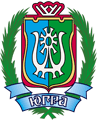 ДЕПАРТАМЕНТ ЭКОНОМИЧЕСКОГО РАЗВИТИЯХАНТЫ-МАНСИЙСКОГО АВТОНОМНОГО ОКРУГА – ЮГРЫ(ДЕПЭКОНОМИКИ ЮГРЫ)ул. Мира, д. 5, г. Ханты-Мансийск,Ханты-Мансийский автономный округ – Югра(Тюменская область), 628006,Телефон: (3467) 39-20-58Факс: (3467) 39-21-02E-mail: Econ@admhmao.ru[Номер документа][Дата документа]п/пНаименование нормативного правового актаСодержание правового регулирования аналогичной проблемыСодержание правового регулирования в предлагаемом проекте1.Постановление Правительства города Москвы от 28 декабря 2011 года № 656-ПП«Об утверждении Порядка предоставления субсидий из бюджета города Москвы юридическим лицам в связи с осуществлением деятельности в сфере социальной защиты населения города Москвы»Условия предоставления субсидии:1) отсутствие у организации просроченной задолженности по уплате налогов, сборов и иных обязательных платежей в бюджеты бюджетной системы Российской Федерации;2) отсутствие в отношении организации процедуры ликвидации, банкротства или приостановления деятельности организации;3) отсутствие у организации неоднократных нарушений (более двух раз) договорных обязательств, обеспеченных за счет средств бюджета города Москвы, в течение последних трех лет на день подачи заявки;4) участие организации собственными (привлеченными) средствами в осуществлении деятельности в области социальной защиты населения города Москвы по установленным направлениям;5) организация не является юридическим лицом, в уставном (складочном) капитале которого доля участия иностранного юридического лица, местом регистрации которого является государство или территория, включенные в утверждаемый Министерством финансов Российской Федерации перечень государств и территорий, предоставляющих льготный налоговый режим налогообложения и (или) не предусматривающих раскрытия и предоставления информации при проведении финансовых операций (офшорные зоны) в отношении таких юридических лиц, в совокупности превышает 50 процентов.Критерии для определения победителя конкурсного отбора:1) участие организации собственными (привлеченными) средствами в осуществлении соответствующего направления деятельности (в процентах от общей суммы заявки организации);2) деловая репутация организации в течение всего срока деятельности организации;3) опыт выполнения работ и оказания услуг в сфере социальной защиты населения по соответствующему направлению.Перечень требуемых документов:1) документы, полученные в установленном порядке не ранее чем за 6 месяцев до дня подачи заявки на получение субсидии, подтверждающие отсутствие просроченной задолженности по налогам, сборам и иным обязательным платежам в бюджеты бюджетной системы Российской Федерации.2) письмо юридического лица о непроведении процедур ликвидации или банкротства, подписанное руководителем юридического лица или уполномоченным лицом.3) письмо юридического лица о неприостановлении его деятельности на день подачи заявки на получение субсидии, подписанное руководителем или уполномоченным лицом;4) смету затрат юридического лица, в том числе с указанием структуры расходов юридического лица, а также информацию о целях деятельности организации и показателях достижения этих целей;5) календарный план проведения мероприятий;6) письмо юридического лица о согласии на публикацию (размещение) в информационно-телекоммуникационной сети Интернет представленных им отчетов о целевом использовании субсидии, подписанное руководителем юридического лица или уполномоченным лицом;7) копии учредительных документов;8) выписку из Единого государственного реестра юридических лиц, выданную не ранее чем за шесть месяцев на день подачи заявки на получение субсидии федеральным органом исполнительной власти, осуществляющим государственную регистрацию юридических лиц (оригинал или копию);9) копию свидетельства о постановке на учет в налоговом органе.10) документ, подтверждающий назначение на должность руководителя организации, или доверенность, подтверждающую полномочия физического лица на подписание договоров от лица организации;11) описание поставляемого товара, выполняемых работ, оказываемых услуг (в том числе их количественные и качественные характеристики);12) копию годовой бухгалтерской отчетности за последний отчетный год с приложениями или документ, заменяющий ее в соответствии с законодательством Российской Федерации, за последний отчетный период (с отметкой налогового органа);13) опись представляемых документов.Условия предоставления субсидии:1) организация не является иностранным юридическим лицом, а также российским юридическим лицом, в уставном (складочном) капитале которого доля участия иностранных юридических лиц, местом регистрации которых является государство или территория, включенные в утверждаемый Министерством финансов Российской Федерации перечень государств и территорий, предоставляющих льготный налоговый режим налогообложения и (или) не предусматривающих раскрытия и предоставления информации при проведении финансовых операций (офшорные зоны) в отношении таких юридических лиц, в совокупности превышает 50 %;2) организация не получает средства из бюджета автономного округа в соответствии с иными нормативными правовыми актами автономного округа, муниципальными правовыми актами на цели, указанные в конкурсной документации;не иметь задолженности по налогам, сборам и иным обязательным платежам в бюджеты бюджетной системы Российской Федерации, срок исполнения по которым наступил в соответствии с законодательством Российской Федерации;3) организация не имеет просроченной задолженности по возврату в бюджет автономного округа субсидии, бюджетных инвестиций, предоставленных в том числе в соответствии с иными правовыми актами, и иной просроченной задолженности перед бюджетом автономного округа;4) организация не находится в процессе реорганизации, ликвидации, банкротства и не имеет ограничения на осуществление хозяйственной деятельности.5) организация имеет государственную регистрацию в качестве юридического лица и осуществляет  деятельность в автономном округе не менее 1 года с даты его государственной регистрации;6) цели и задачи, содержащиеся в уставе организации, соответствуют требованиям статьи 3 Закона № 229-оз;7) организация включена в реестр поставщиков социальных услуг согласно приказу Депсоцразвития Югры от 19 ноября 2014 года № 20-нп «О формировании и ведении реестра поставщиков социальных услуг и регистра получателей социальных услуг, а также обеспечении бесплатного доступа к информации о поставщиках социальных услуг в Ханты-Мансийском автономном округе – Югре» (далее – приказ № 20-нп);8) организация, после заключения договора с Управлением социальной защиты населения по результатам конкурсного отбора, с первого месяца работы не может являться получателем компенсации, предоставляемой в соответствии с постановлением № 395-п;9) организация предоставляет социальные услуги в сфере социального обслуживания гражданам, признанным нуждающимися в социальном обслуживании в соответствии с законодательством Российской Федерации.Критерии для определения победителя конкурсного отбора:1) опыт работы руководителя организации, подразделения (филиала) организации в сфере социального обслуживания в организациях, включенных в реестр поставщиков социальных услуг согласно приказу № 20-нп;2) численность персонала организации, подразделений (филиалов) организации, имеющего опыт работы в сфере социального обслуживания более 3 лет;3) доля работников, кроме административно-управленческого персонала, имеющих профильное образование, прошедших повышение квалификации (профессиональную переподготовку) по профилю социальной работы, курсы повышения квалификации за последние три года;4) количество обслуженных за предыдущие 12 месяцев граждан, признанных нуждающимися в социальном обслуживании с приложение подтверждающих документов (договоров, актов выполненных работ);5) доля оказываемых дополнительных услуг от общего количества услуг, входящих в перечень, предоставляемых организацией;6) обеспечение информационной открытости организации.Перечень требуемых документов:1) копия документа, подтверждающего полномочия лица, представляющего документы, действовать от имени организации;2) копии учредительных документов;3) письмо-подтверждение в свободной форме о том, что на дату подачи заявления на участие в конкурсном отборе организация не находится в процессе ликвидации или реорганизации, а также об отсутствии действующего решения уполномоченного органа (органа юстиции, прокуратуры, суда) о приостановлении деятельности организации на момент подачи заявления;копию локального акта об утверждении перечня предоставляемых социальных услуг;4) пояснительная записка к заявке, включающую следующую информацию о перечне социальных услуг, оказываемых Организацией, подразделениями (филиалами) организации, а также наличие общедоступных информационных ресурсов о деятельности Организации с приложением подтверждающих материалов (брошюр, ссылок на официальные сайты, веб-страницы);5) информация о персональном составе работников с приложением копий документов, подтверждающих стаж работы руководителя и численность и стаж работы специалистов, по форме согласно приложению 2 к настоящему Порядку;6) копия документа, подтверждающего наличие статуса исполнителя общественно полезных услуг (при наличии);7) информацию о планируемом расходовании денежных средств на финансовое обеспечение предоставления социальных услуг в сфере социального обслуживания в соответствии с утвержденной формой.8) заполненная в соответствии с установленными приказом Департамента финансов автономного округа требованиями форму Договора, подписанную руководителем либо уполномоченным лицом получателя субсидии и заверенную печатью получателя субсидии;заверенные подписью руководителя либо уполномоченного лица и печатью получателя субсидии копии документов, подтверждающих полномочия руководителя либо уполномоченного лица, а также главного бухгалтера либо лица, осуществляющего ведение бухгалтерского учета;9) оригинал выписки (справки) из банка об отсутствии расчетных документов, принятых банком, но не оплаченных из-за недостаточности средств на счете получателя субсидии, а также об отсутствии ограничений на распоряжение счетом с указанием его банковских реквизитов;10) согласие получателя субсидии на размещение на официальном сайте Депсоцразвития Югры отчетов о выполнении условий, целей, порядка предоставления и использования субсидии;11) согласие получателя субсидии на осуществление в отношении него финансового контроля проверок соблюдения условий, целей и порядка предоставления субсидии.2.Постановление Правительства Ленинградской области от 9 декабря 2014 года № 578«Об утверждении Порядка выплаты поставщику или поставщикам социальных услуг компенсации, если гражданин получает социальные услуги, предусмотренные индивидуальной программой предоставления социальных услуг, у поставщика или поставщиков социальных услуг, которые включены в реестр поставщиков социальных услуг в Ленинградской области, но не участвуют в выполнении государственного задания (заказа)»Условия предоставления субсидии:1) поставщик предоставил социальные услуги в соответствии с индивидуальной программой предоставления социальных услуг, а также Порядком предоставления социальных услуг, утвержденным Правительством Ленинградской области;2) сведения о поставщике социальных услуг внесены в реестр поставщиков социальных услуг Ленинградской области в соответствии со статьей 25 Федерального закона от 28 декабря 2013 года № 442-ФЗ «Об основах социального обслуживания граждан в Российской Федерации» (далее - Федеральный закон N 442-ФЗ);3) поставщик социальных услуг внес сведения о получателе социальных услуг в регистр получателей социальных услуг в Ленинградской области в соответствии со статьей 26 Федерального закона № 442-ФЗ;4) наличие документов, представляемых поставщиком социальных услуг в целях получения компенсации.Критерии для определения победителя конкурсного отбора отсутствуют.Перечень требуемых документов:1) заявление о назначении выплаты компенсации (если от имени поставщика социальных услуг действует иное лицо,к заявлению прилагается доверенность на осуществление действий от имени поставщика социальных услуг, оформленная в установленном порядке);2) заверенная поставщиком социальных услуг копия договора о предоставлении социальных услуг между поставщиком социальных услуг и получателем социальных услуг, которому в соответствии с федеральным законодательством и областным законодательством социальные услуги предоставляются бесплатно и (или) за частичную плату,с приложением копий документов, заверенных в установленном порядке, на основании которых поставщиком социальных услуг принято решение об оказании социальных услуг бесплатно либо за частичную плату в соответствии с порядками предоставления социальных услуг поставщиками социальных услуг, утвержденными Правительством Ленинградской области (предоставляется однократно после заключения договора между поставщиком социальных услуг и получателем социальных услуг);3) акт выполненных работ о предоставлении социальных услуг, предусмотренных индивидуальной программой предоставления социальных услуг.Условия предоставления субсидии:1) организация не является иностранным юридическим лицом, а также российским юридическим лицом, в уставном (складочном) капитале которого доля участия иностранных юридических лиц, местом регистрации которых является государство или территория, включенные в утверждаемый Министерством финансов Российской Федерации перечень государств и территорий, предоставляющих льготный налоговый режим налогообложения и (или) не предусматривающих раскрытия и предоставления информации при проведении финансовых операций (офшорные зоны) в отношении таких юридических лиц, в совокупности превышает 50 %;2) организация не получает средства из бюджета автономного округа в соответствии с иными нормативными правовыми актами автономного округа, муниципальными правовыми актами на цели, указанные в конкурсной документации;не иметь задолженности по налогам, сборам и иным обязательным платежам в бюджеты бюджетной системы Российской Федерации, срок исполнения по которым наступил в соответствии с законодательством Российской Федерации;3) организация не имеет просроченной задолженности по возврату в бюджет автономного округа субсидии, бюджетных инвестиций, предоставленных в том числе в соответствии с иными правовыми актами, и иной просроченной задолженности перед бюджетом автономного округа;4) организация не находится в процессе реорганизации, ликвидации, банкротства и не имеет ограничения на осуществление хозяйственной деятельности.5) организация имеет государственную регистрацию в качестве юридического лица и осуществляет  деятельность в автономном округе не менее 1 года с даты его государственной регистрации;6) цели и задачи, содержащиеся в уставе организации, соответствуют требованиям статьи 3 Закона № 229-оз;7) организация включена в реестр поставщиков социальных услуг согласно приказу Депсоцразвития Югры от 19 ноября 2014 года № 20-нп «О формировании и ведении реестра поставщиков социальных услуг и регистра получателей социальных услуг, а также обеспечении бесплатного доступа к информации о поставщиках социальных услуг в Ханты-Мансийском автономном округе – Югре» (далее – приказ № 20-нп);8) организация, после заключения договора с Управлением социальной защиты населения по результатам конкурсного отбора, с первого месяца работы не может являться получателем компенсации, предоставляемой в соответствии с постановлением № 395-п;9) организация предоставляет социальные услуги в сфере социального обслуживания гражданам, признанным нуждающимися в социальном обслуживании в соответствии с законодательством Российской Федерации.Критерии для определения победителя конкурсного отбора:1) опыт работы руководителя организации, подразделения (филиала) организации в сфере социального обслуживания в организациях, включенных в реестр поставщиков социальных услуг согласно приказу № 20-нп;2) численность персонала организации, подразделений (филиалов) организации, имеющего опыт работы в сфере социального обслуживания более 3 лет;3) доля работников, кроме административно-управленческого персонала, имеющих профильное образование, прошедших повышение квалификации (профессиональную переподготовку) по профилю социальной работы, курсы повышения квалификации за последние три года;4) количество обслуженных за предыдущие 12 месяцев граждан, признанных нуждающимися в социальном обслуживании с приложение подтверждающих документов (договоров, актов выполненных работ);5) доля оказываемых дополнительных услуг от общего количества услуг, входящих в перечень, предоставляемых организацией;6) обеспечение информационной открытости организации.Перечень требуемых документов:1) копия документа, подтверждающего полномочия лица, представляющего документы, действовать от имени организации;2) копии учредительных документов;3) письмо-подтверждение в свободной форме о том, что на дату подачи заявления на участие в конкурсном отборе организация не находится в процессе ликвидации или реорганизации, а также об отсутствии действующего решения уполномоченного органа (органа юстиции, прокуратуры, суда) о приостановлении деятельности организации на момент подачи заявления;копию локального акта об утверждении перечня предоставляемых социальных услуг;4) пояснительная записка к заявке, включающую следующую информацию о перечне социальных услуг, оказываемых Организацией, подразделениями (филиалами) организации, а также наличие общедоступных информационных ресурсов о деятельности Организации с приложением подтверждающих материалов (брошюр, ссылок на официальные сайты, веб-страницы);5) информация о персональном составе работников с приложением копий документов, подтверждающих стаж работы руководителя и численность и стаж работы специалистов, по форме согласно приложению 2 к настоящему Порядку;6) копия документа, подтверждающего наличие статуса исполнителя общественно полезных услуг (при наличии);7) информацию о планируемом расходовании денежных средств на финансовое обеспечение предоставления социальных услуг в сфере социального обслуживания в соответствии с утвержденной формой.8) заполненная в соответствии с установленными приказом Департамента финансов автономного округа требованиями форму Договора, подписанную руководителем либо уполномоченным лицом получателя субсидии и заверенную печатью получателя субсидии;заверенные подписью руководителя либо уполномоченного лица и печатью получателя субсидии копии документов, подтверждающих полномочия руководителя либо уполномоченного лица, а также главного бухгалтера либо лица, осуществляющего ведение бухгалтерского учета;9) оригинал выписки (справки) из банка об отсутствии расчетных документов, принятых банком, но не оплаченных из-за недостаточности средств на счете получателя субсидии, а также об отсутствии ограничений на распоряжение счетом с указанием его банковских реквизитов;10) согласие получателя субсидии на размещение на официальном сайте Депсоцразвития Югры отчетов о выполнении условий, целей, порядка предоставления и использования субсидии;11) согласие получателя субсидии на осуществление в отношении него финансового контроля проверок соблюдения условий, целей и порядка предоставления субсидии.3.Постановление Правительства Новосибирской области от 31 июля 2013 года № 322-п «Об утверждении государственной программы Новосибирской области «Развитие системы социальной поддержки населения и улучшения социального положения семей с детьми в Новосибирской области на 2014-2020 годы»Условия предоставления субсидии:1) субъекты должны быть зарегистрированы в установленном законодательством порядке на территории Новосибирской области;2) соответствие сферы деятельности субъекта целевому назначению субсидии;3) отсутствие недоимки по налогам, сборам и иным обязательным платежам в бюджеты бюджетной системы Российской Федерации, за исключением отсроченной, рассроченной, в том числе в порядке реструктуризации, приостановленной к взысканию;4) непроведение в отношении субъекта процедуры ликвидации, банкротства или приостановления деятельности субъекта;5) согласие субъекта на осуществление проверок соблюдения условий, целейи порядка предоставления субсидии органом государственного финансового контроля и главным распорядителем.Критерии для определения победителя конкурсного отбора:1) наличие у субъекта необходимого для реализации мероприятия государственной программы количества работников (наличие у них опыта работы в социальной сфере);2) наличие (количество) оборудования (в пригодном для работы состоянии) и других материальных ресурсов, планируемых к использованию (использованных) для реализации мероприятия государственной программы;3) наличие (объем) собственных (привлеченных) средств и ресурсов для реализации мероприятия государственной программы;4) наличие у субъекта опыта работы в социальной сфере (его продолжительность);5) размещение на официальном сайте субъекта в информационно-телекоммуникационной сети «Интернет» либо на официальном сайте Общественной палаты Новосибирской области публичного годового отчета субъекта, содержащего информацию о целях и задачах деятельности субъекта, проектах, реализованных субъектом, об использованных собственных денежных средствах, грантах, субсидиях, привлеченных субъектом для реализации проектов;6) количество граждан, вовлеченных субъектом в реализацию мероприятия государственной программы, количество муниципальных образований, на территории которых планируется реализовать (реализовано) мероприятие государственной программы;7) обеспечение субъектом при реализации мероприятия Программы условий доступности для инвалидов и других маломобильных групп населения, установленных пунктами 1-8 статьи 15 Федерального закона от 24 ноября 1995 года № 181-ФЗ «О социальной защите инвалидов в Российской Федерации»;8) проведение субъектом антикоррупционных мероприятий (критерий учитывается в случае участия в конкурсном отборе только юридических лиц).Перечень требуемых документов:1) заявка о предоставлении субсидии;2) копии учредительных документов, заверенные нотариально, либо копии учредительных документов с подлинниками (главный распорядитель осуществляет сверку копий на соответствие с подлинником, после чего возвращает подлинник субъекту), по выбору субъекта, в случае, если субъектом является юридическое лицо; копию документа, удостоверяющего личность гражданина, в случае, если субъектом является индивидуальный предприниматель или физическое лицо – производитель товаров, работ, услуг;3) копии документов, подтверждающих полномочия руководителя или его уполномоченного лица (для юридических лиц), уполномоченного лица индивидуального предпринимателя, заверенные печатью субъекта (при наличии печати) и подписью руководителя (индивидуального предпринимателя) или его уполномоченного лица;4) копии платежных документов, подтверждающих расходы субъекта на указанные цели (представляются субъектом в случае получения субсидии в целях возмещения недополученных доходов).Условия предоставления субсидии:1) организация не является иностранным юридическим лицом, а также российским юридическим лицом, в уставном (складочном) капитале которого доля участия иностранных юридических лиц, местом регистрации которых является государство или территория, включенные в утверждаемый Министерством финансов Российской Федерации перечень государств и территорий, предоставляющих льготный налоговый режим налогообложения и (или) не предусматривающих раскрытия и предоставления информации при проведении финансовых операций (офшорные зоны) в отношении таких юридических лиц, в совокупности превышает 50 %;2) организация не получает средства из бюджета автономного округа в соответствии с иными нормативными правовыми актами автономного округа, муниципальными правовыми актами на цели, указанные в конкурсной документации;не иметь задолженности по налогам, сборам и иным обязательным платежам в бюджеты бюджетной системы Российской Федерации, срок исполнения по которым наступил в соответствии с законодательством Российской Федерации;3) организация не имеет просроченной задолженности по возврату в бюджет автономного округа субсидии, бюджетных инвестиций, предоставленных в том числе в соответствии с иными правовыми актами, и иной просроченной задолженности перед бюджетом автономного округа;4) организация не находится в процессе реорганизации, ликвидации, банкротства и не имеет ограничения на осуществление хозяйственной деятельности.5) организация имеет государственную регистрацию в качестве юридического лица и осуществляет  деятельность в автономном округе не менее 1 года с даты его государственной регистрации;6) цели и задачи, содержащиеся в уставе организации, соответствуют требованиям статьи 3 Закона № 229-оз;7) организация включена в реестр поставщиков социальных услуг согласно приказу Депсоцразвития Югры от 19 ноября 2014 года № 20-нп «О формировании и ведении реестра поставщиков социальных услуг и регистра получателей социальных услуг, а также обеспечении бесплатного доступа к информации о поставщиках социальных услуг в Ханты-Мансийском автономном округе – Югре» (далее – приказ № 20-нп);8) организация, после заключения договора с Управлением социальной защиты населения по результатам конкурсного отбора, с первого месяца работы не может являться получателем компенсации, предоставляемой в соответствии с постановлением № 395-п;9) организация предоставляет социальные услуги в сфере социального обслуживания гражданам, признанным нуждающимися в социальном обслуживании в соответствии с законодательством Российской Федерации.Критерии для определения победителя конкурсного отбора:1) опыт работы руководителя организации, подразделения (филиала) организации в сфере социального обслуживания в организациях, включенных в реестр поставщиков социальных услуг согласно приказу № 20-нп;2) численность персонала организации, подразделений (филиалов) организации, имеющего опыт работы в сфере социального обслуживания более 3 лет;3) доля работников, кроме административно-управленческого персонала, имеющих профильное образование, прошедших повышение квалификации (профессиональную переподготовку) по профилю социальной работы, курсы повышения квалификации за последние три года;4) количество обслуженных за предыдущие 12 месяцев граждан, признанных нуждающимися в социальном обслуживании с приложение подтверждающих документов (договоров, актов выполненных работ);5) доля оказываемых дополнительных услуг от общего количества услуг, входящих в перечень, предоставляемых организацией;6) обеспечение информационной открытости организации.Перечень требуемых документов:1) копия документа, подтверждающего полномочия лица, представляющего документы, действовать от имени организации;2) копии учредительных документов;3) письмо-подтверждение в свободной форме о том, что на дату подачи заявления на участие в конкурсном отборе организация не находится в процессе ликвидации или реорганизации, а также об отсутствии действующего решения уполномоченного органа (органа юстиции, прокуратуры, суда) о приостановлении деятельности организации на момент подачи заявления;копию локального акта об утверждении перечня предоставляемых социальных услуг;4) пояснительная записка к заявке, включающую следующую информацию о перечне социальных услуг, оказываемых Организацией, подразделениями (филиалами) организации, а также наличие общедоступных информационных ресурсов о деятельности Организации с приложением подтверждающих материалов (брошюр, ссылок на официальные сайты, веб-страницы);5) информация о персональном составе работников с приложением копий документов, подтверждающих стаж работы руководителя и численность и стаж работы специалистов, по форме согласно приложению 2 к настоящему Порядку;6) копия документа, подтверждающего наличие статуса исполнителя общественно полезных услуг (при наличии);7) информацию о планируемом расходовании денежных средств на финансовое обеспечение предоставления социальных услуг в сфере социального обслуживания в соответствии с утвержденной формой.8) заполненная в соответствии с установленными приказом Департамента финансов автономного округа требованиями форму Договора, подписанную руководителем либо уполномоченным лицом получателя субсидии и заверенную печатью получателя субсидии;заверенные подписью руководителя либо уполномоченного лица и печатью получателя субсидии копии документов, подтверждающих полномочия руководителя либо уполномоченного лица, а также главного бухгалтера либо лица, осуществляющего ведение бухгалтерского учета;9) оригинал выписки (справки) из банка об отсутствии расчетных документов, принятых банком, но не оплаченных из-за недостаточности средств на счете получателя субсидии, а также об отсутствии ограничений на распоряжение счетом с указанием его банковских реквизитов;10) согласие получателя субсидии на размещение на официальном сайте Депсоцразвития Югры отчетов о выполнении условий, целей, порядка предоставления и использования субсидии;11) согласие получателя субсидии на осуществление в отношении него финансового контроля проверок соблюдения условий, целей и порядка предоставления субсидии.Заместитель директора Департамента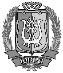 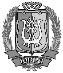 ДОКУМЕНТ ПОДПИСАНЭЛЕКТРОННОЙ ПОДПИСЬЮСертификат  [Номер сертификата 1]Владелец [Владелец сертификата 1]Действителен с [ДатаС 1] по [ДатаПо 1]В.У.Утбанов